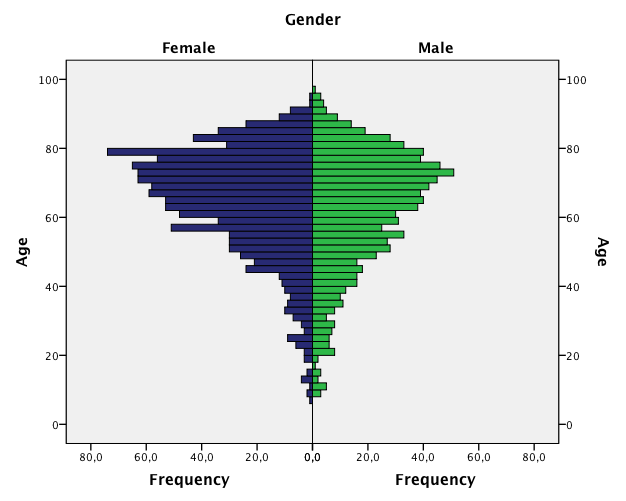 Chart 1: Pyramid chart with frequencies of age for female (blue) and male (green) gender.Graphs 2 to 7: Frequency charts of VA, for OD and OS in individuals with no RE refraction, without current RE correction and with current RE correction.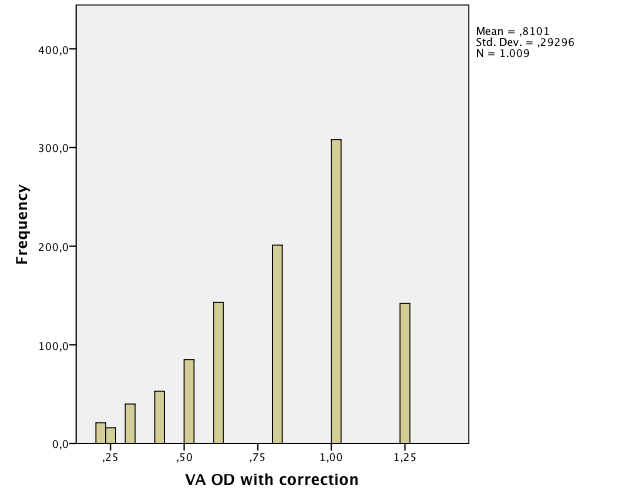 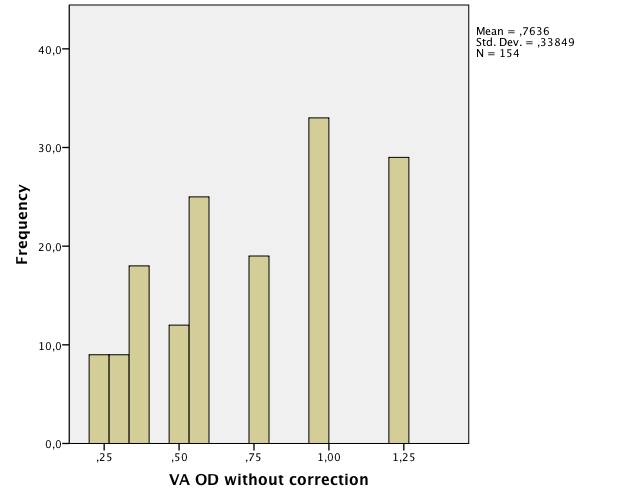 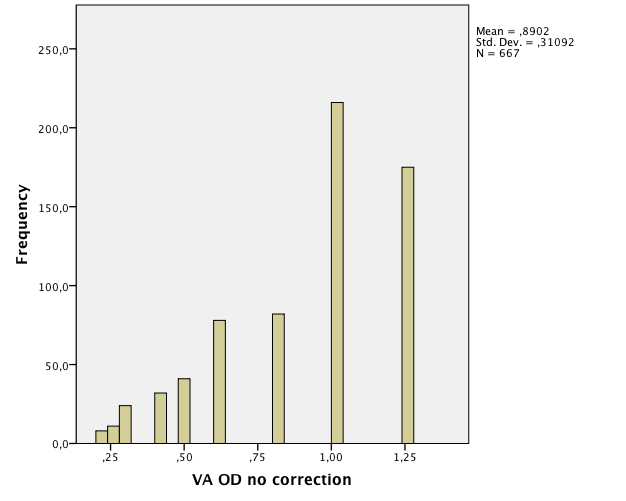 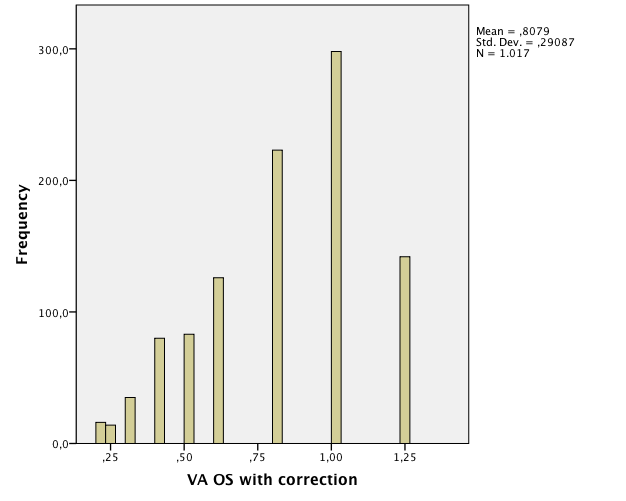 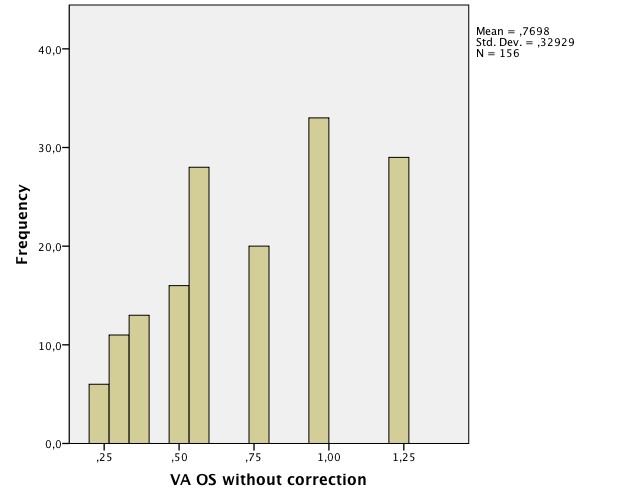 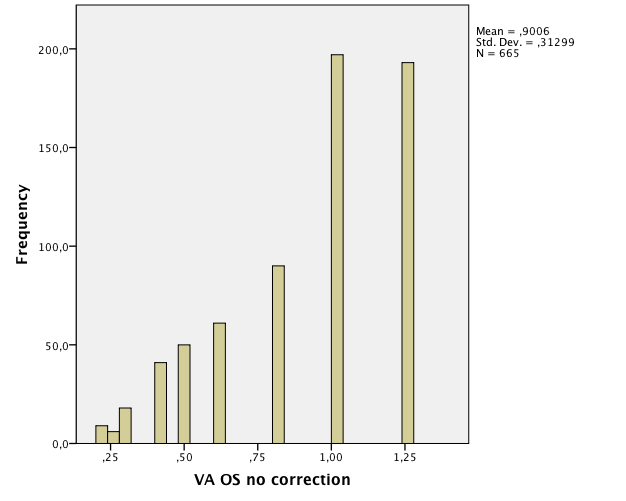 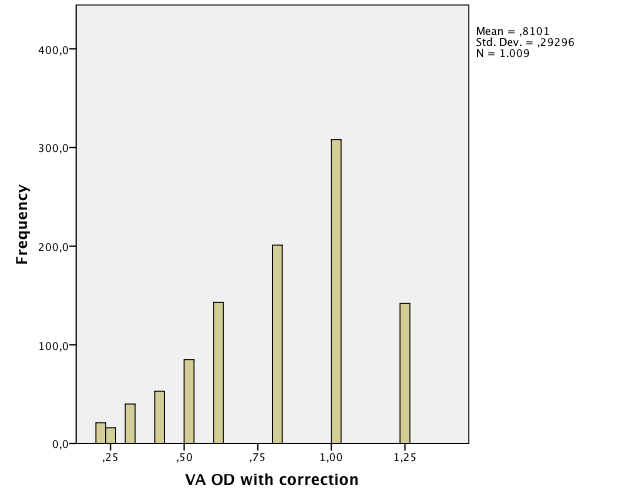 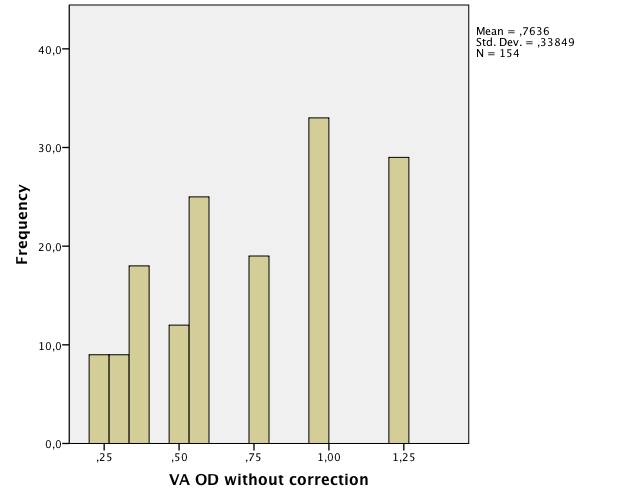 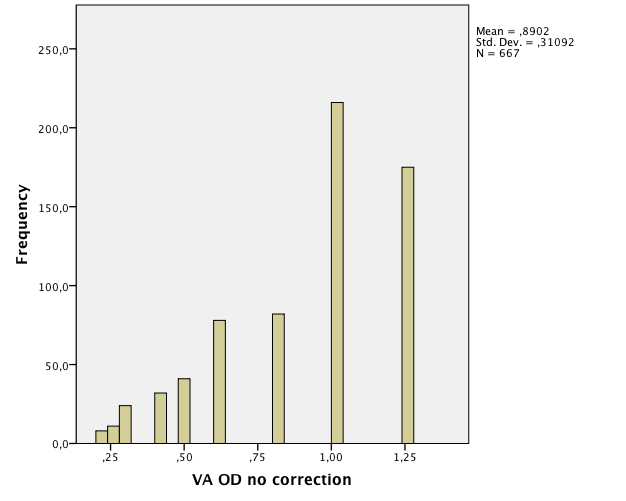 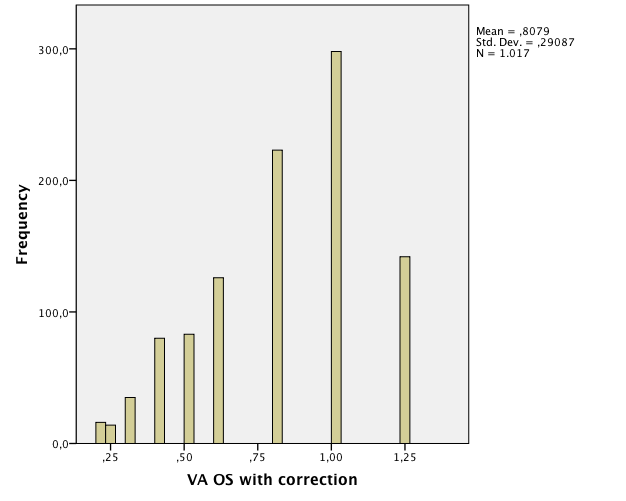 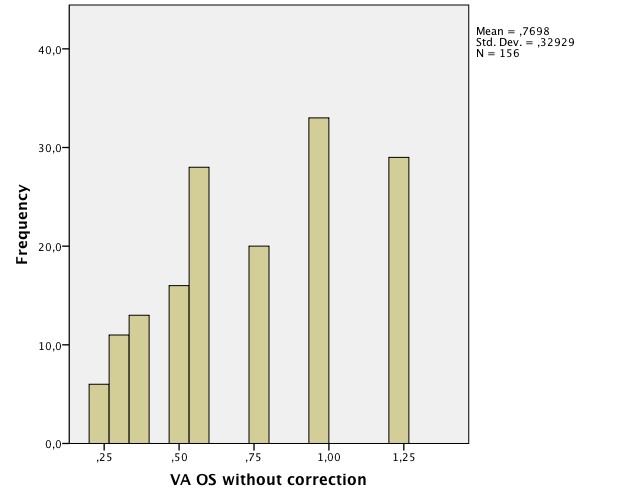 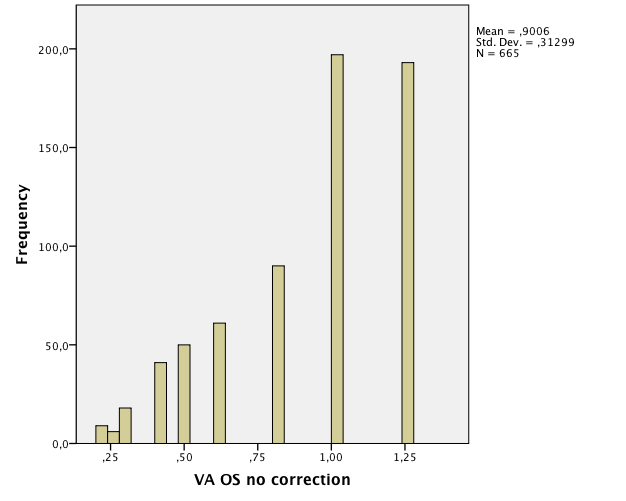 